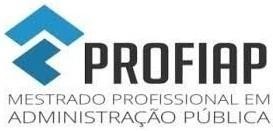 Universidade Federal de Viçosa - UFV Pró-Reitoria de Pesquisa e Pós-Graduação - PPGMestrado Profissional em Administração Pública em Rede Nacional - PROFIAPComissão Acadêmica LocalDECLARAÇÃO DE PARTICIPAÇÃO COMO OUVINTE EM BANCA DE    TRABALHO DE CONCLUSÃO DE CURSODeclaro, para os devidos fins, que os estudantes abaixo relacionados participaram como ouvintes na banca de defesa (ou qualificação) de trabalho de conclusão de curso, intitulada “título da dissertação” defendida pelo(a) estudante (nome do estudante) do Mestrado Profissional em Administração Pública (PROFIAP) da Universidade Federal de Viçosa no dia (dia) das (horário de início) às (horário de fim), perfazendo uma carga horária de (informar a carga horária).Nome do aluno e matrícula;Nome do aluno e matrícula; Nome do aluno e matrícula;Rio Paranaíba/Florestal/Viçosa, ____/_____/_____.__________________________________________________Presidente da Banca